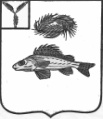 АдминистрацияДекабристского муниципального образованияЕршовского муниципального района Саратовской областиПОСТАНОВЛЕНИЕот 29 июня 2018 г.							№ 30О внесении изменений в постановлениеадминистрации Декабристского МОЕршовского МР от 23.05.2017 № 23В соответствии с постановлением Правительства Российской Федерации от 05.06.2015 № 554 «О требованиях к формированию, утверждению и ведению плана-графика закупок товаров, работ, услуг для обеспечения нужд субъекта Российской Федерации и муниципальных нужд, а также о требованиях к форме плана-графика закупок товаров, работ, услуг», руководствуясь Уставом Декабристского муниципального образования Ершовского муниципального района, администрация Декабристского муниципального образования Ершовского муниципального районаПОСТАНОВЛЯЕТ:Внести в постановление администрации Декабристского муниципального образования Ершовского муниципального района от 23.05.2017 № 23 «Об утверждении порядка формирования, утверждения и ведения планов-графиков закупок товаров, работ, услуг для муниципальных нужд» следующее изменение:Абзац второй пункта 11 Порядка формирования, утверждения и ведения планов-графиков закупок товаров, работ, услуг для обеспечения муниципальных нужд дополнить словами «, с указанием включенных в объект закупки количества и единиц измерения товаров, работ, услуг (при наличии).»Разместить настоящее постановление на официальном сайте администрации Декабристского муниципального образования Ершовского муниципального района.Зам.главы администрацииДекабристского МО							И.М. Рыхлова